Лабораторна робота № 5.Використання запитів у базі даних Microsoft AccessОдним зі стандартних об'єктів Microsoft Access є запит. Запити використовуються для перегляду, аналізу й зміни даних в одній або декількох таблицях. Наприклад, можна використовувати запит для відображення даних з однієї або декількох таблиць і відсортувати їх у певному порядку, виконати обчислення над групою записів, здійснити вибірку з таблиці по певних умовах. Запити можуть служити джерелом даних для форм і звітів Microsoft Access. Сам запит не містить ніяких даних, але дозволяє вибирати дані з таблиць і виконувати над ними ряд операцій. В Microsoft Access існує кілька видів запитів: запити на вибірку, які виконують вибірку даних з таблиць; запити на зміну, які дають можливість модифікувати дані в таблицях, параметричні запити, підсумкові запити, перехресні запити тощо.   Одним із простих видів запиту є запит на вибірку. Даний запит містить умови відбору даних і повертає вибірку, відповідну до зазначених умов, без зміни даних, що повертаються. Подібність між запитами на вибірку й фільтрами полягає в тому, що й у тих і в інших проводиться вибірка записів з базової таблиці або запиту. Однак між ними існують відмінності, які потрібно розуміти, щоб правильно зробити вибір, у якому випадку використовувати запит, а в якому — фільтр. Запити можуть використовуватися тільки із закритою таблицею або запитом. Фільтри звичайно застосовуються при роботі в режимі Форми або в режимі Таблиці для перегляду або зміни записів. Запит можна використовувати: - для перегляду записів таблиці без попереднього відкриття цієї таблиці або форми; - для того щоб об'єднати у вигляді однієї таблиці на екрані дані з декількох таблиць; - для перегляду окремих полів таблиці; - для виконання обчислень над значеннями полів. Після створення умов запиту він зберігається у файлі бази даних і може багаторазово повторюватися, але якщо потрібно повторити запит з іншими значеннями в умовах відбору, його потрібно відкрити в режимі Конструктора, змінити умови й виконати. Щоб не робити багаторазово цих операцій, можна створити запит з параметрами. При виконанні такого запиту видається діалогове вікно, у якому користувач може ввести конкретне значення й потім одержати потрібний результат.  Завдання 1. За допомогою Конструктора створити запит на сортування з ім'ям Запит1, результуюча таблиця якого повинна відображати відомості про про тип та глибину залягання породи.  У результуючу таблицю повинні входити поля Hole_id, Poroda, Sort (таблиця opis) та max_depth (таблиця collar). Виконати сортування записів за зростанням ключа Hole_id.1. Відкрити базу даних. 2. Перейти на вкладку Создание та у групі Запросы натиснути кнопку   Конструктор запросов. З'явиться бланк конструктора запитів та вікно додавання таблиці. 3. У вікні Добавление таблицы на вкладці Таблицы виділити назву таблиці opis та скористатися кнопкою Добавить. Потім виділити назву таблиці collar та скористайтесь кнопкою Добавить (можливо одночасно виділити  дві таблиці утримуючи клавішу Ctrl). Після того, як у верхній частині вікна конструктора відобразяться списки полів вибраних таблиць, закрити вікно Добавление таблицы натисканням на кнопку Закрыть. 4. Послідовно перетягнути за допомогою миші імена полів Hole_id, Poroda, Sort з таблиці opis у рядок Поле: нижньої частини бланку конструктора. 5. Перетягнути за допомогою миші ім’я поля max_depth з таблиці collar у поле нижньої частини бланку Конструктора. 6. У відповідність із цим запитом із таблиць opis та collar будуть обрані тільки ті поля, які вказані в запиті (рис.1). 7. У рядку Сортировка встановити режим сортування по возрастанию для поля Hole_id.8. Зберегти запит, виконавши команду Сохранить з контекстного меню ярлика запиту та надати йому ім'я Запит1. Закрити вікно Конструктора, натиснувши кнопку Закрыть  або вибрати відповідну команду з контекстного меню ярлика запиту. 9. Для перегляду результату виконання запиту у області навігації двічі клацнути на Запит1 або після виділення імені запиту скористатися командою Открыть з контекстного меню. 10. Проаналізувати результат сортування та закрити результуючу таблицю. 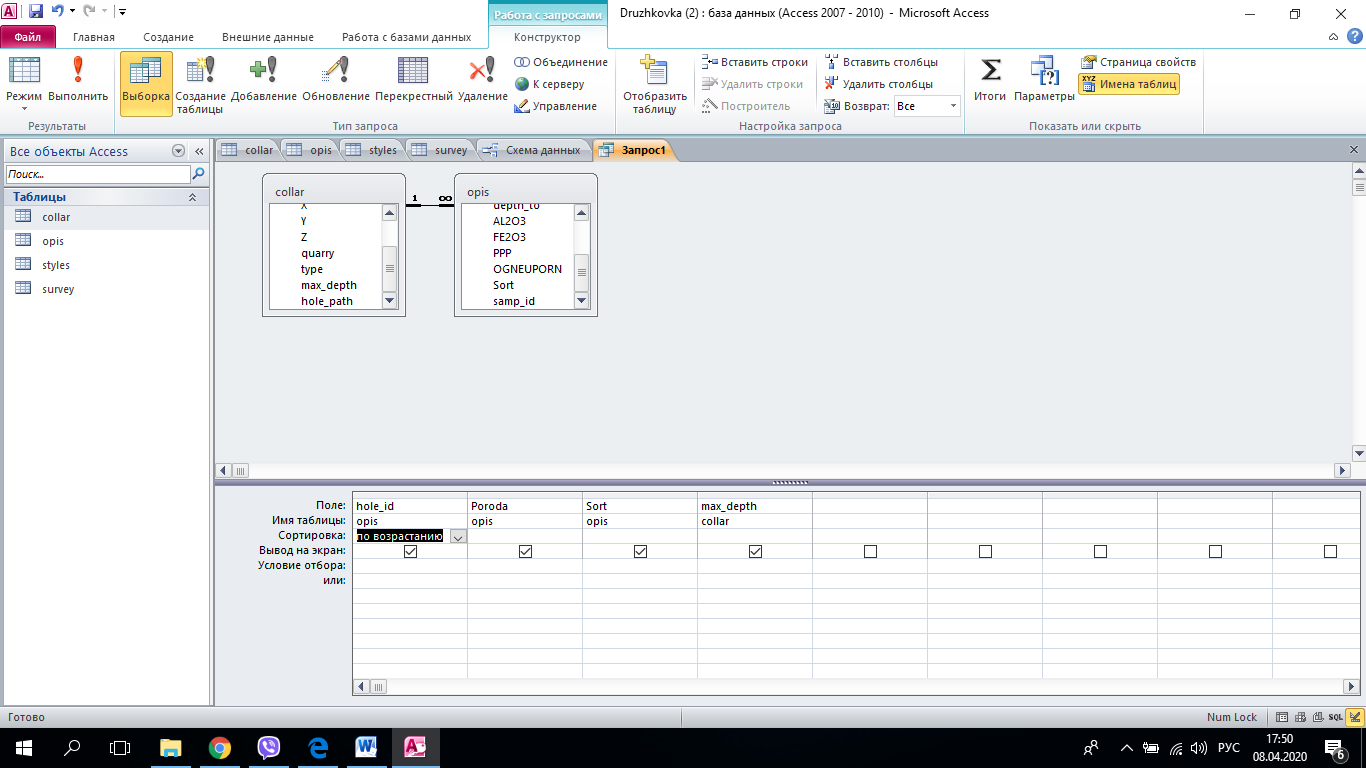 Рис. 1 – Структура запиту у вікні КонструктораЗавдання 2. За допомогою Конструктора створити запит на вибірку з ім'ям Глина огнеупорная, результуюча таблиця якого повинна відображати відомості про выдыбраны зразки глини вогнетривкої з сортуванням за depth_from. У результуючу таблицю включити поля: quary (таблиця collar), Poroda, depth_from і hole_id (таблиця opis).1. Перейти на вкладку Создание та у групі Запросы натиснути кнопку   Конструктор запросов. З'явиться бланк конструктора запитів та вікно додавання таблиці. 2. У вікні Добавление таблицы на вкладці Таблица для вибору потрібних для запиту таблиць послідовно виділити назви таблиць, що використовуються для побудови запиту та скористатися кнопкою Добавить. Потім натиснути на кнопку Закрыть. 3. У рядку Поле бланку конструктора включити імена потрібних полів шляхом перетягування їх імен із відповідних таблиць верхньої панелі вікна: 4. У рядку Условие отбора у поле Poroda ввести вираз: *Глина огнеупорная*. 5. У рядку Сортировка для поля depth_from, що розкривається вибрати характер сортування – по возрастанию (рис. 2). 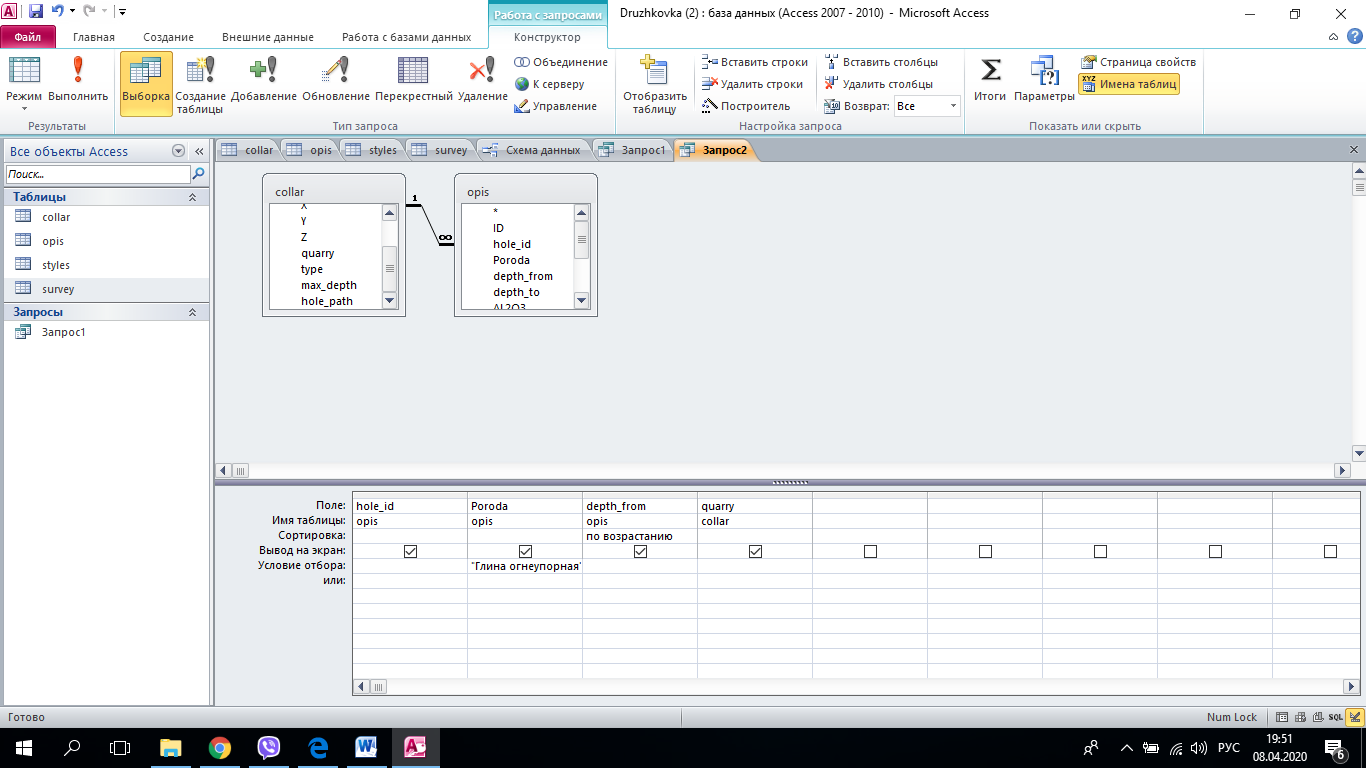 Рис. 2. Структура запиту Замовлення_глина_вогнетривка у вікні Конструктора6. Виконати запуск створеного запиту за допомогою кнопки Выполнить (вкладка Конструктор, група Результаты). 7. Закрити вікно з таблицею результату виконання запиту натиснувши кнопку Закрыть  та зберегти створений запит під ім’ям Замовлення_глина_вогнетривка. 